New Choice Based Credit System 2015MA MASS COMMUNICATION AND JOURNALISM1st semester		=	24 credits2nd semester		=	24 credits3rd semester		=	24 credits4th semester		=	24 credits			________________Total			=	961stSemesterMARKS SCHEME:MCJ15101CR. Introduction to Mass Communication  Total Marks: 100 (Theory: 80, Internal Assessment Test: 20)  MCJ15102CR. News Reporting      Total Marks: 100 (Theory: 80, Internal Assessment Test: 20)  MCJ15103CR. Media Ethics & LawsTotal Marks: 100 (Theory: 80, Internal Assessment Test: 20)  MCJ15104DCE. Communication SkillsTotal Marks: 75 (Theory: 60, Internal Assessment Test: 15)  MCJ15105DCE. Media Appreciation  Total Marks: 75 (Theory: 60, Internal Assessment Test: 15)  MCJ15106DCE. Kashmir HistoryTotal Marks: 75 (Theory: 60, Internal Assessment Test: 15)  MCJ15107DCE. Issues Management                         Total Marks: 75 (Theory: 60, Internal Assessment Test: 15)  MCJ15108GE. Media ManagementTotal Marks: 75 (Theory: 60, Internal Assessment Test: 15)  MCJ15109GE. Writing for MediaTotal Marks: 75 (Theory: 60, Internal Assessment Test: 15)  MCJ15110EO. Journalism-Basics                        Total Marks: 50 (Theory: 40, Internal Assessment Test: 10)  MCJ15111EO. Media Language                        Total Marks: 50 (Theory: 40, Internal Assessment Test: 10)  Semester 1stCore Paper-MCJ15101CR      INTRODUCTION TO MASS COMMUNICATIONUnit-ICommunication: Meaning, Definition and Nature; Elements and process of communication; Functions of human communication and Mass communication; Various forms of communication: Intra-personal, Inter-personal, Group, Public and Mass communication; Non-verbal and verbal communication; Communication barriersUnit-II Scope, functions and limitations of communication models; Development of communication models from simple to complex; Models of Aristotle, Dance’s, Harold Lasswell, Berlo, Osgood, Wilbur Schramm, George Gerbner, Newcomb, Westley and MacLeanUnit-III Nature and process of Mass Communication; Mass Communication through traditional and Modern Media; Media functions for individuals; Media functions for society; Economics of mass media; Characteristics and typology of audiences Unit-IV Magic Bullet Theory, Cultivation Theory, Agenda Setting theory, Spiral of Silence Theory, Media System Dependency Theory, Normative Theories, Functionalist & Marxist Theory of Mass Media, Hypodermic Needle Theory, Two-step & Multi-step Theory, Play Theory, Uses & Gratification Theory, Selective Exposure, Selective Perception & Selective Retention Theory, Individual Difference TheoryMCJ15101CR. Introduction to Mass Communication  Total Marks: 100 (Theory: 80, Internal Assessment Test: 20)  Core Paper-MCJ15102CR                NEWS REPORTINGUnit-I News: Definition, Changing concepts of news Elements, Values and Sources of news The basic news story structure Identification and Attribution  Salience of journalistic writingLead writing, kindsSpot News Breaking / Developing News, Follow-upsNews reporting terminologyUnit-IIReporting Speeches/ News Conferences/ Meetings Reporting Crime, Politics, LegislatureInterviewing –kinds (spot, planned, telephonic, email)Unit-IIIBeat Reporting:SportsDevelopmentBusinessScienceWeatherCity lifeHealth CareUnit -IVInterpretative Reporting -purposes, techniquesCovering Conflict,Human rights, Disability Eco journalismReporting for magazinesMCJ15102CR. News Reporting		Total Marks: 100 (Theory: 80, Internal Assessment Test: 20)  Core Paper-MCJ15103CR   MEDIA ETHICS AND LAWSUnit-I Principles and guidelinesEthical issues related to media – truth, sensationalism, privacy, conflict of interest, plagiarism, sources, objectivity, bias; faking news; accountability: SPJ Code of conduct for journalists; Chequebook journalism, ethical issues concerning freebies from companies, institutions Unit-II Freedom of speech and expression, Restrictions Officials Secrets Act, RTIPress Council ActCable TV Regulation ActFilm Censorship Defamation, slander, libel, contempt of court, contempt of legislatureWorking Journalists ActPress and books registration Act 1867 Cyber Laws governing publication of media content on the netPress Laws in KashmirUnit -IIIEthical consideration in covering crime, torture, violence, rape, disability, HIV/AIDS while interviewing victims Ethical dilemmas during war reporting Journalist—As professional, as victimUnit-IVGuidelines for media coverage in the wake of 9/11 and 26/11 attacks Study of following cases in the light of sting operations, paid news, embedded journalism-Watergate ScandalTehelka expose of  Gujarat RiotsAbu Ghraib torture caseKunan Poshpora rape caseAny other major media related case      MCJ15103CR. Media Ethics & LawsTotal Marks: 100 (Theory: 80, Internal Assessment Test: 20)Elective (DCE)-MCJ15104DCE               COMMUNICATION SKILLSUnit-IDescription and featuresConversation process and its effectivenessInterpersonal CommunicationFacing an interviewUnit-IIGroup communication--definition and processEffective GCFacilitating Group DiscussionsPublic speaking----description, process and typesImpromptu speaking Extemporaneous speakingPreparation of a speech, Speech making approachesUnit- III Listening defined Stages in listeningTypes of listeningBarriers in listeningImproving listening skillsInformative/persuasive speech presentationCase Studies of Famous speeches—Martin Luther King Jr. ‘I have a Dream’MCJ15104DCE. Communication SkillsTotal Marks: 75 (Theory: 60, Internal Assessment Test: 15)  Elective (DCE)-MCJ15105DCE          MEDIA APPRECIATIONUnit-IIntroduction to Media Appreciation, Subjective & Objective AppreciationPrinciples of evaluation for different media genresUnit-IIReviewing Radio programs-Appreciation of any two popular Radio Kashmir programmes (feature/drama)Reviewing TV programs- Appreciation of any two popular TV programmes (Comedy Show & Current Affairs Program)Reviewing documentaries- Appreciation of any three award winning documentaries Unit-IIIReviewing feature films- Appreciation of any three award winning feature filmsReviewing Newspaper Editorials & Features- Appreciation of any one award winning editorial and featureReviewing books (fiction/non-fiction) - Appreciation of one award winning book (International)MCJ15105DCE. Media Appreciation  Total Marks: 75 (Theory: 60, Internal Assessment Test: 15)  Elective (DCE)-MCJ15106DCE                  KASHMIR HISTORYUnit-IMedieval History of KashmirRelations with neighboring world during medieval periodIslam in Kashmir: Stages of its spreadSociety, Culture and Economy under the SultansRole of Lal Ded, Shiekh Nur-ud-din and Mir Syed Ali Hamdani in shaping Kashmiri societyUnit- IIMughal, Afghan and Sikh rule in Kashmir—an overviewEconomic, Social and Cultural changes under these regimes Unit- IIIState’s position vis a vis British Paramountacy, British policy towards KashmirMass discontent: Causes and Implications1931 WatershedPolitical formations: Muslim Conference & National ConferenceContemporary Scenario: socio, political and economic formations MCJ15106DCE. Kashmir History      		Total Marks: 75 (Theory: 60, Internal Assessment Test: 15)  Elective (DCE)-MCJ15107DCE                   ISSUES MANAGEMENT            Unit-IContemporary Media Scene in IndiaIssues Identification and Forecasting Monitoring, Analysing and Priority Setting.Classification   of Issues: Political, Social Economic, Developmental, etc.Social Media and their treatment and negotiation of recent issues in the news            Unit-IIIssues and their Manipulation and Treatment by Media Prime Time ActivismInterest Group PoliticsPriming and Framing of Issues in Media Negotiating Market and Non-Market Forces as IssuesUnit-IIIOrganizations, Issues and PublicsCase Studies of Local, National and International issues from the Political, Economic, Social, Developmental, Gender and other domains and their management by the mediaPrivate and State Controlled Media MCJ15107DCE. Issues Management                         Total Marks: 75 (Theory: 60, Internal Assessment Test: 15)  Elective(GE)-MCJ15108GE           Media ManagementUnit-IOrganizational CommunicationMedia as an industry and profession Concept of ManagementPrinciples of ManagementDifferent theories of ManagementManagement by Objectives (MBO)Unit-IISources of PowerLeadership Qualities and PracticesSteps to Decision-makingCategorizing DecisionsAnalytical decision-making toolsHidden traps of decision makingJournalists versus ManagersUnit-IIIMedia ownership patterns and its impactLegal issues in media businessesEthics of media profit chaseFDISales, Marketing and Market AnalysisConsolidation and ConvergenceFragmentation of media markets: Niche PublicationsMCJ15108GE. Media ManagementTotal Marks: 75 (Theory: 60, Internal Assessment Test: 15)  Elective (GE)-MCJ15109GE                   Writing for MediaUnit IBasics of writing for the Mass MediaCharacteristics of Journalistic writingStylebooksBuilding an audienceUnit IICharacteristics of a News Story Five Ws and One HThe Inverted PyramidThe Lead Paragraph TypesWriting Argumentative EssaysWriting a radio talkUnit IIIWriting Photo CaptionsWriting Advertising CopyWriting Press ReleaseWriting Letters to the EditorWriting ReviewsWriting for the Social Media MCJ15109GE. Writing for MediaTotal Marks: 75 (Theory: 60, Internal Assessment Test: 15)  Elective (Open)-MCJ15110EO                          JOURNALISM-BASICSUnit-IConcept and definition of news       Criteria of Selecting News  Structure of news- 5W and 1H Intro Nut Graph      Inverted pyramid pattern need and usefulness       Reporting BeatsUnit-IIRole of the Editor, Sub-Editors, Reporter, Proof-readersHeadline writing: techniques and types Feature and its typesDifference between television, radio, web and newspaper reporting			MCJ15110EO. Journalism-Basics                        			Total Marks: 50 (Theory: 40, Internal Assessment Test: 10)Elective (Open)-MCJ15111EO                          Media LanguageUnit-IPurpose of Language      Media Language  Insinuated LanguageEmbedded Language Unit-IIWords in ConflictUse, abuse and misuse of wordsDistorting history/events through wordsManufacturing reality through words			MCJ15111EO. Media Language                        			Total Marks: 50 (Theory: 40, Internal Assessment Test: 10)2ndSemesterMARKS SCHEME:MCJ15201CR. Editing—PrintTotal Marks: 100 (Theory: 80, Internal Assessment Test: 20)  MCJ15202CR. Development Communication      Total Marks: 100 (Theory: 80, Internal Assessment Test: 20)  MCJ15203CR. Media PublicationTotal Marks: 100 (External: 60, Internal Assessment Test: 40)  MCJ15204DCE. Narrative Journalism                     Total Marks: 75 (Theory: 60, Internal Assessment Test: 15)  MCJ15205DCE. Still Photography Basics  Total Marks: 75 (Theory: 60, Internal Assessment Test: 15)  MCJ15206DCE. AdvertisingTotal Marks: 75 (Theory: 60, Internal Assessment Test: 15)  MCJ15207DCE. Media & Society                           Total Marks: 75 (Theory: 60, Internal Assessment Test: 15)  MCJ15208GE.Media Literacy  Total Marks: 75 (Theory: 60, Internal Assessment Test: 15)  MCJ15209GE. Covering DisasterTotal Marks: 75 (Theory: 60, Internal Assessment Test: 15)  MCJ15210EO. Gender in MediaTotal Marks: 50 (Theory: 40, Internal Assessment Test: 10)MCJ15211EO. Story TellingTotal Marks: 50 (Theory: 40, Internal Assessment Test: 10)  Semester 2ndCore Paper- MCJ15201CR                               EDITING -PRINTUnit-INewspaper Organization, Divisions/departments: Hierarchy and RolesInside the Newsroom: Organization and operation, News flow from reporters, agencies, internet, other sources Responsibilities of Chief News Editor, Chief Copy Editor and Copy EditorUnit-IIEditing: Meaning, purposes, principlesRewriting storiesRewriting Press releases, Speech drafts, Organizational reportsStylebooks: APPrint Media TerminologyUnit-IIIDefining EditorialFunctions of EditorialClassification of EditorialsCritical reading of editorials from local, national and international PressUnit-IVHeadlines- Functions, Techniques Different kinds of headlines Basics of Layout and Design of newspaper pageDifferent design elements—sidebars, boxes, blurbs, infographicsEditing Softwares: Functions and uses			MCJ15201CR. Editing—Print		Total Marks: 100 (Theory: 80, Internal Assessment Test: 20)  Core Paper- MCJ15202CR                  DEVELOPMENT COMMUNICATION      Unit-IDefinition, meaning and process of developmentUN and Specialized Agencies and their role in promoting development Basic Needs ModelTheories and Paradigms of Development Economic and Social Indicators of DevelopmentMillennium Development Goals (MDG’s)Brief introduction about Indian models of Development and PlanningUnit-IIDevelopment Communication- Definition, Concept and Philosophy Approaches: Diffusion of Innovation, Empathy, Magic Multiplier, Social Marketing, Entertainment Education, Participatory Approach, Localised Approach Unit-III Media and Development Designing messages for development communication ICT & Development: The Indian Experience from SITE to Web:-SITE, Kheda, Community Radio, E-governance, Soul City Project, Sonagachi Communication ProjectRole of NGOs in social development. (International and local)Unit-IVDevelopment Communication in AgricultureAgriculture Development in India—Agriculture Extension, Extension approaches, System ApproachCase studies of Communication support to agricultureDevelopment Support Communication – Definition and genesis Extension Approach—Health and Family Welfare Women Empowerment Literacy & EducationMCJ15202CR. Development Communication     		 Total Marks: 100 (Theory: 80, Internal Assessment Test: 20)  Core Paper- MCJ15203CR               MEDIA PUBLICATION   The students pursuing the course have to bring out the fortnightly Newspaper MERC Times and bi-annual magazine MEDIATIMES under the supervision of Editor and Chief Editor. The students will be required to get story ideas/pitch for discussion with the Editor, and will be reporting, editing and designing their respective news stories/features/articles/interviews/profiles in a virtual newsroom style. MCJ14203CR. Media PublicationTotal Marks: 100 (External: 60, Internal Assessment Test: 40)  Elective (DCE)-MCJ15204DCE                     NARRATIVE JOURNALISMUnit INarrative journalism: Historical perspectiveGenerating ideasWriting styles and genresInnovative approaches for story telling Unit IITechniques involved:  Researching, Employing Imagery, Scene-setting, Dialogue and Interior Monologue, Sensory detail, Symbolic Detail and Negative SpaceCharacter ArcTheme and Advocacy 	Cynicism and Empathy 	Narrator/Point of View and MovementUnit IIIStructuring a literary nonfiction piece-Beginning, Middle, EndNarrative thread Journalistic DistanceJournalist as WitnessJournalist as a First Person NarratorThe Digital Future of Narrative JournalismCritical Study of Narrative pieces MCJ15204DCE. Narrative Journalism                     Total Marks: 75 (Theory: 60, Internal Assessment Test: 15)  Elective (DCE)- MCJ15205DCE 			STILL PHOTOGRAPHY BASICSUnit-IHistory of still Photography                                                                                                                                                   Evolution from film based to Digital Photography                                                                                                                        Digital SLR Cameras                                                                                                                                                                                         Manual Over-rides                                                                                                                                                                                      File formats                                                                                                                                                                               Resolutions               Unit-IILenses, Aperture, Shutter speed, Filter                                                                                                                                                                                                                                                                                                                                                                                                                                                                                  Lighting: Indoors/Outdoors                                                                                                                                                                                       Exposure Meters                                                                                                                                                                                        Composition                                                                                                                                                                                             Focus                                                                                                                                                                                                            Depth of Field                                                                                                                                                                                    Colour , Black and White and Monochrome                                                                                                                                            PhotoshopUnit-IIIGenres                                                                                                                                                                                             Photo Journalism                                                                                                                                                                                             Photo Feature                                                                                                                                                                          Still Life                                                                                                                                                                                Portraits                                                                                                                                                            Landscapes                                                                                                                                                             Industrial                                                                                                                                                              Fashion                                                                                                                                                                                                              Case StudiesMCJ15205DCE. Still Photography Basics  Total Marks: 75 (Theory: 60, Internal Assessment Test: 15)  Elective (DCE)-MCJ15206DCE                  ADVERTISINGUnit-IConcept and definition Advertising Agencies-structure and function of different departmentsEthics and Social ResponsibilityASCI CodeConsumer BehaviourModels: AIDA, DAGMAR, Hierarchy of Effects, Diffusion of Innovation ModelA.H.Maslow’s Human Needs StructureUnit-IIVisualization-Idea Generation Techniques Elements of copy-headlines, sub-head, Body Copy, Slogan, LogoCreative Copy writingAdvertising terminologyAdvertising Appeals: Rational, Emotional, and Moral Unit-IIIValues and Life style AdvertisingPublic Service AdvertisingCreating Print and Radio AdCreating Merchandising Creating TV/Film spotsCreating Outdoor Advertising New Age Advertising MCJ15206DCE. AdvertisingTotal Marks: 75 (Theory: 60, Internal Assessment Test: 15)  Elective (DCE)-MCJ15207DCE         MEDIA AND SOCIETYUnit-IEmergence, Development and Proliferation of Media, Ownership and Control of Media Relationship between media and society: Areas of convergence and conflictEmerging role of media in contemporary world Media and Social ResponsibilityMedia and its Audiences: Media EffectsThe Mainstream Media DiscourseUnit-IIAudience Interpretation of media contentPopular CultureTelevision and Cultural ImagesMedia and Stereotypes (Case Studies)Media and globalization, Alternative and New Media Commercialization of Media; Impact on Public sphereConstruction and Representation of Reality; Codes of InterpretationUnit-IIIStructure and functions of News Media in societyNews Media and Social InstitutionsMediated Interpretation of Contemporary Issues in society: Violence, gender, politics, and development relatedNews media and international historical developments MCJ15207DCE. Media & Society                           Total Marks: 75 (Theory: 60, Internal Assessment Test: 15)  Elective (GE)- MCJ15208GE                          MEDIA LITERACYUnit-I Media Literacy defined Role and responsibility of MediaSocial Construction of Reality by MediaPropagandaTypes, TechniquesUnit-IICensorshipCensorship versus irresponsible freedomReasons, Types—Government and non-governmentCensorship in News media, Books, Films, Internet               Unit –IIIMedia EducationGrowth and EvolutionChallenges and OpportunitiesContemporary media education scene in IndiaMCJ15208GE. Media Literacy  Total Marks: 75 (Theory: 60, Internal Assessment Test: 15)  Elective (GE)-MCJ15209GE    Covering DisastersUnit-ITypes of disastersTrauma during disaster Newsroom preparation Preview of destruction Newsroom start-up guidlines Newsroom production back-up planUnit-IIManaging crisis coverageReporting a crisisTips for dealing with victims and survivorsChallenges for journalistsStaying safeFollowing upUnit-IIIDisasters in the making- Dal Lake , Amarnath yatraCase Studies—Tsunami 2005Uttarakhand Disaster 2013Ethiopia CatastropheScreening of related documentaries like Politics of FoodMCJ15209GE. Covering Disasters		Total Marks: 75 (Theory: 60, Internal Assessment Test: 15)  Elective (Open-MCJ15210EO                            Gender in MediaUnit IGender definitionGender portrayals in media:Painting, Literature, Films, Ads, Television, Children cartoons, Commercial ServicesPositioning of traditional gender stereotypesUnit IIDeconstructing gender mythsCultural sensibilities and media coverageMedia role in gender invasion and supremacyMCJ15210EO.  Gender in MediaTotal Marks: 50 (Theory: 40, Internal Assessment Test: 10,)  Elective (Open)-MCJ15211EO                          Story TellingUnit-IBirth of an IdeaPremiseDeveloping an ArgumentClosing the ArgumentStory telling TechniquesStory telling in the classroom (by students)Unit-IIPlotCharactersBuilding ScenesDialogueClassic versus modern/post-modern structures			MCJ15211EO. Story Telling                        			Total Marks: 50 (Theory: 40, Internal Assessment Test: 10)3rdSemesterMARKS SCHEME:MCJ15301CR. Media ResearchTotal Marks: 100 (Theory: 80, Internal Assessment Test: 20)  MCJ15302CR. Convergent JournalismTotal Marks: 100 (Theory: 80, Internal Assessment Test: 20)  MCJ15303CR. Media PublicationTotal Marks: 100 (External: 60, Internal Assessment Test: 40)  MCJ15304DCE. T.V JournalismTotal Marks: 75 (Theory: 60, Internal Assessment Test: 15)  MCJ15305DCE. Radio ProductionTotal Marks: 75 (Theory: 60, Internal Assessment Test: 15)  MCJ15306DCE. TV Fiction BasicsTotal Marks: 75 (Theory: 60, Internal Assessment Test: 15)  MCJ15307DCE. Radio Fiction-IntroductionTotal Marks: 75 (Theory: 60, Internal Assessment Test: 15)  MCJ15308DCE.Creative WritingTotal Marks: 75 (Theory: 60, Internal Assessment Test: 15)  MCJ15309DCE. Urdu JournalismTotal Marks: 75 (Theory: 60, Internal Assessment Test: 15)  MCJ15310GE.Understanding MediaTotal Marks: 75 (Theory: 60, Internal Assessment Test: 15)  MCJ15311GE.Citizen JournalismTotal Marks: 75 (Theory: 60, Internal Assessment Test: 15)  MCJ15312EO.Personality DevelopmentTotal Marks: 50 (Theory: 40, Internal Assessment Test: 10) 	MCJ15313EO. Advertising and Culture		Total Marks: 50 (Theory: 40, Internal Assessment Test: 10) Core Paper- MCJ15301CR                          MEDIA RESEARCHUnit-IResearch-DefinitionElements of research Validity: internal, externalReliability; concepts and constructsVariables; hypothesis and research questionsNature and levels of measurement; measurement scalesSampling: Population and sample; probability and non-probability samples; sample size; sampling errorUnit-IIQualitative and Quantitative Research Approaches- Advantages and disadvantages  Methods of data collection Data analysis and interpretation  Quantitative methods: Survey, Content analysis, Experimental Research, Historical Research, Focus Group Discussion Qualitative approach: Field Observation, In-depth Interviews, Case Study, Content AnalysisUnit-IIIFormative and Summative Evaluation, FeedbackCommunication ResearchPre and Post; Production ResearchResearch in Various Fields; Print, Electronic, Advertising, Public Relations and the InternetInsider and Outsider Bias in Research; Primary and Secondary SourcesMean, Median, Mode; Correlation and FrequencyUnit-IVMedia Monitoring and EvaluationOpinion Poll and Exit PollAudience and Market Research. TRP (Importance and Techniques)Review of various Research Studies regarding effects, agenda setting, gate keeping, Uses and Gratification Approach		MCJ15301CR. Media ResearchTotal Marks: 100 (Theory: 80, Internal Assessment Test: 20)  Core Paper- MCJ15302CR                 CONVERGENT JOURNALISM	Unit-IIntroduction to Convergent JournalismThree Types of Convergence-Technological Convergence-Economic Convergence-Cultural ConvergenceBackpack JournalistImplications of ConvergenceOnline standards vs. traditional journalistic standards	Unit IIDemocratizing communication- Shift from vertical to horizontal communication Information Overload, Usability, and Interactive MediaOnline journalism as market-driven journalism Revenue Models for Digital Media: Case StudiesUnit IIIEvolution of Online Journalism Elements of digital storytelling (Multimedia, Interactivity, Linking)Online Journalism Tools and Terminology Generating Story IdeasReporting Methods for OnlineEthical challenges of online journalism 	Unit IVMultiple PlatformsOnline story constructionOnline Copy EditingBasic Online Layout and DesignSocial Media and Web 2.0 			MCJ15302CR. Convergent Journalism  		Total Marks: 100 (Theory: 80, Internal Assessment Test: 20)  Core Paper-MCJ15303CR                   MEDIA PUBLICATIONThe students pursuing the course have to bring out the fortnightly Newspaper MERC TIMES and bi-annual magazine MEDIA TIMES under the supervision of Editor and Chief Editor. The students will be required to get story ideas/pitch for discussion with the Editor, and will be reporting, editing and designing their respective news stories/features/articles/interviews/profiles in a virtual newsroom style. MCJ15303CR. Media Publication                        Total Marks: 100 (External: 60, Internal Assessment Test: 40)Elective (DCE)- MCJ15304DCE                             T.V JOURNALISMUnit-IHistory of Electronic JournalismENG, SNG and OB operationsWriting spoken word for TV as against Print MediaBreaking NewsImmediacyDeveloping NewsDevelopment StoriesUnit-IISet up your CameraWhite Balance                                                                                                                                                             AnglesSimple camera movements, Zoom, Tilts, PansCamera support systemsSoundLightingEditingUnit-IIIPresentation of different GenresDress CodesField ReportingNews CastingAnchoringHosting talk showsInterviewsLive TelecastGlossaryMCJ15304DCE. T.V Journalism                              Total Marks: 75 (Theory: 60, Internal Assessment Test: 15)  Elective (DCE)-MCJ15305DCE                     RADIO PRODUCTIONUnit-IHistory of BroadcastingEvolution from Analogue to Digital and Satellite Public Broadcasting, FM and Community RadioGenres:NewsFeaturesCurrent AffairsInterviewsLive BroadcastMusicUnit-IIWriting spoken word for Radio as against Print Media PitchStoryResearchWriting Techniques for Features and Current Affairs                                                                                                Commentary                                                                                                                                                                FictionUnit-IIIPresentation of different GenresImportance of Voice and its deliveryField ReportingNews ReadingHosting talk showsInterviewsRadio Jockey for musicDramasEditing and MixingGlossaryCase Studies of certain radio programs: King’s Speech, DhadkanMCJ15305DCE. Radio ProductionTotal Marks: 75 (Theory: 60, Internal Assessment Test: 15)  Elective (DCE)-MCJ15306DCE   TV FICTION BASICSUnit-IHistory of Television Public Broadcasting and GEC channelsPRE-PRODUCTION:ConceptPitch ProposalPilotUnit-II PRODUCTION:Approval from channelScriptingBudgetingCastingCrewSchedulingShooting   Unit-III POST- PRODUCTION:EditingPromosMusicMixingPackagingMasteringGlossaryCase Study of any current soap Students to produce two-minute fiction short			MCJ15306DCE. TV Fiction Basics	Total Marks: 75 (Theory: 60, Internal Assessment Test: 15)  Elective (DCE)-MCJ15307DCE                   RADIO FICTION- IntroductionUnit I                                                       History of Radio DramaEvolution from stand-alone Plays to Series Public Broadcasting and FM StationsUnit IIPRE PRODUCTIONConceptPitch ProposalPilotUnit IIIPRODUCTIONApproval from the BroadcasterScripting & Radio Scripting TechniquesBudgetingCastingCrewSchedulingProductionUnit-IVPOST PRODUCTIONSEditingPromosMusic & SFXMixingPackagingMasteringGlossaryCase history of any current serialStudents to produce 2 minutes Fiction Short		MCJ15307DCE. Radio Fiction- IntroductionTotal Marks: 75 (Theory: 60, Internal Assessment Test: 15)  Elective (DCE)-MCJ15308DCE                          CREATIVE WRITINGUnit-IIntroduction to Creative Writing:Its meaning and definitionEssential characteristicsLucidity and directnessAuthorial Voice         Unit-II         Various forms of Writing          Argumentative Essays           Short Stories- Elements, Point of view, Characters, Dialogue          Poetry Explication         Book Review         Features-definition, structure         Middles, special articles, profiles        Unit-III        Stages of Writing-         Prewriting         Content design         Writing techniques         Diction & Tone        Revision and fine tuningMCJ15308DCE. Creative Writing                        Total Marks: 75 (Theory: 60, Internal Assessment Test: 15)  Elective (DCE)-MCJ15309DCE URDU JOURNALISM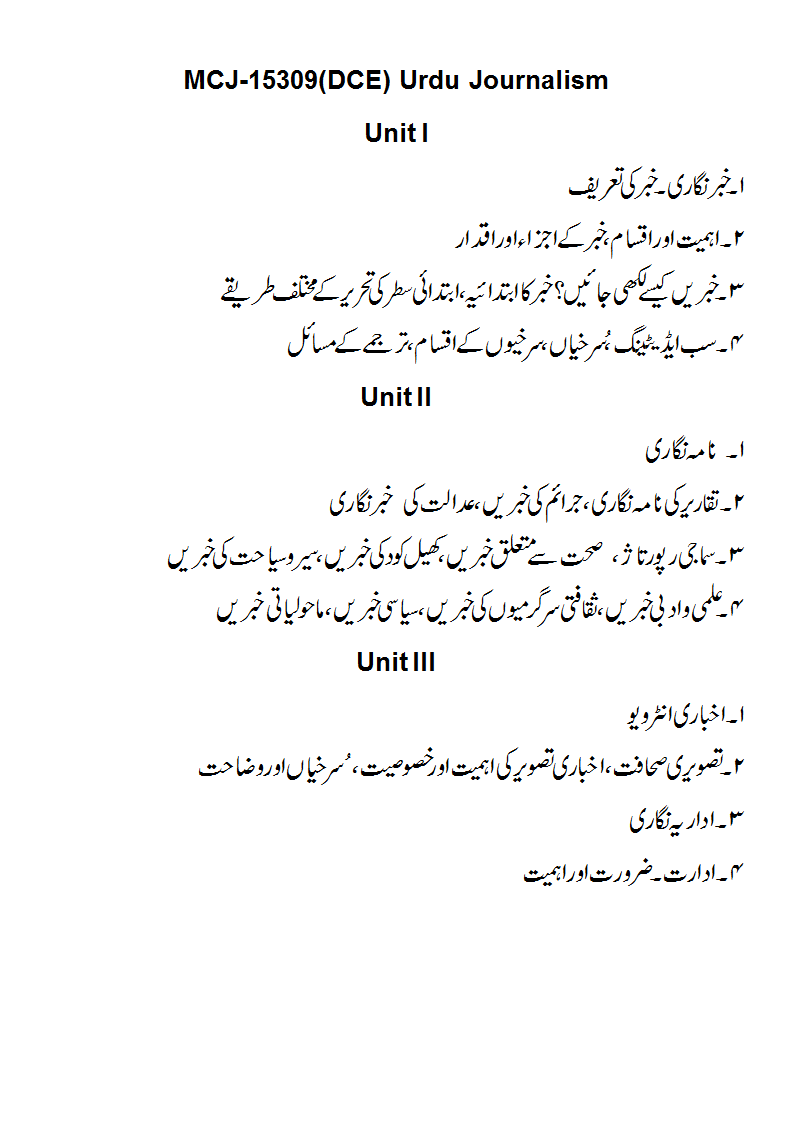 			MCJ15309DCE. Urdu Journalism            Total Marks: 75 (Theory: 60, Internal Assessment Test: 15)  Elective (GE)-MCJ15310GE				Understanding MediaUnit IEarly Media PigeonsTrumpetersDrummersPublic Address System (PAS)Unit IIInformation or disinformationFactual storiesEmbedded JournalismPaid NewsUnit IIIContemporary MediaCorporate AgendaMedia of Protest: “Guernica” to “Vigils”Propoganda- Print to PhotoshopMedia and Democracy (Framing and Agenda Setting)MCJ15310GE. Understanding MediaTotal Marks: 75 (Theory: 60, Internal Assessment Test: 15)  Elective (GE)-MCJ15311EO                           Citizen JournalismUnit I 	ConceptNews on the goModes of transmission: Mainstream Electronic and Print MediaSocial MediaUnit II 	Essential skills of a Citizen Journalist  	Citizen Journalist: A lose cannon or a responsible journalistCredibility Issue of Citizen Journalist CJ Case studies in Electronic and Online MediaUnit III  	CJ journalism- An extension of traditional media or emergence of new media?Critical study of Michael Buerk’s 2009 BBC documentary CJ-Democracy or Choas?Practical Exercise: Two minutes video clip to be submitted immediately after the classworkMCJ15311GE. Citizen JournalismTotal Marks: 75 (Theory: 60, Internal Assessment Test: 15)  Elective (Open)-MCJ15312EO                   PERSONALITY DEVELOPMENTUnit-IDefinition and basicsWho am I? Communication Skills: Articulation, Body Language, Overcoming shynessGrooming: Dress Code, proper E-mail and Telephone etiquetteHave an attitudeEssentials of good curriculum vitae Principles of facing an InterviewUnit-IILeadershipStylesTeam BuildingGroup dynamicsStress ManagementConflict ManagementTime ManagementMCJ15312EO. Personality Development                        Total Marks: 50 (Theory: 40, Internal Assessment Test: 10)  Elective (Open)-MCJ15313EO                          Advertising and CultureUnit-IContemporary Advertising      Social and Ethical Issues in Advertising  Advertising and Popular CultureUnit-IIGlobal Culture and AdvertisingConsumer BehaviourGendered Advertising and Culture			MCJ15313EO. Advertising and Culture                        			Total Marks: 50 (Theory: 40, Internal Assessment Test: 10)4thSemesterMARKS SCHEME:MCJ15401CR. Corporate Communication & Public RelationsTotal Marks: 100 (Theory: 80, Internal Assessment Test: 20)  MCJ15402CR. Project Work      Total Marks: 100 (External: 70, Internal Assessment Test: 30)  MCJ15403CR. International Relations & International Communication     Total Marks: 100 (Theory: 80, Internal Assessment Test: 20)  MCJ15404DCE. Covering Inter-faith Relations    	 Total Marks: 75 (Theory: 60, Internal Assessment Test: 15)  MCJ15405DCE. Media Publication	Total Marks: 75 (External: 60, Internal Assessment Test: 15)  MCJ15406DCE. Internship     Total Marks: 75 (Presentation of Work Done: 60, Viva Voice: 15)  MCJ15407DCE. Radio Fiction-Advanced     	Total Marks: 75 (Theory: 60, Internal Assessment Test: 15)  MCJ15408DCE. Cinema Studies	Total Marks: 75 (Theory: 60, Internal Assessment Test: 15)  MCJ15409GE. Covering Human Rights     Total Marks: 75 (Theory: 60, Internal Assessment Test: 15)  MCJ15410GE. Public Policy & Media     Total Marks: 75 (Theory: 60, Internal Assessment Test: 15)  MCJ15411EO. Event Management       Total Marks: 50 (Theory: 40, Internal Assessment Test: 10)		MCJ15412EO. Public Relations-Concepts and Practices			Total Marks: 50(Theory: 40, Internal Assessment Test: 10)  Semester 4thCore Paper- MCJ15401CR    CORPORATE COMMUNICATION AND PUBLIC RELATIONSUnit-IConcept and definition Public Relations : Evolution and GrowthPR industry in India: Private & Public sectorUnit-IIPublics in PRTools of PR: Meetings, Seminars, Special occasions, Press Release, Newsletter, Exhibitions,   Open House, and Brochure, Posters, Bulletin Boards, Corporate FilmsOnline PRUnit-IIIOrganization communication patternsAdvocacy, LobbyingCorporate identityLeadership and team buildingPublic opinion, Publicity, PropagandaCrisis managementUnit-IVMedia relationsMedia events— Media conferences, Press Releases, facility visits, interviewsCase Studies: Local, National & InternationalMCJ15401CR. Corporate Communication & Public RelationsTotal Marks: 100 (Theory: 80, Internal Assessment Test: 20)  Core Paper- MCJ15402CR                                   PROJECT WORK    Student will be required to submit a Research Dissertation of not less than 100 pages, based on a theme/concept/topic of his/her choice. The thesis would be directly related to his/her course of study.Besides, the student has to exercise his/her option and register the topic in consultation with his/her guide at the start of the semester.MCJ15402CR. Project Work			Total Marks: 100 (External: 70, Internal Assessment Test: 30)  Core Paper-MCJ15403CRINTERNATIONAL RELATIONS & INTERNATIONAL    COMMUNICATIONUnit-IConcept and EvolutionFundamental factors that influence/ determine IR Contemporary IR scenarioForeign policy, Strategic relationsDiplomacy and IR: majormodels Public, private, Back channel, Track 2 diplomacy Media and IR Propaganda, Schools of Propaganda--types and strategiesUnit-IIContemporary International Communication ScenarioPolitical, economic and cultural dimensions of international communicationNew World Information and Communication Order (NWICO)Mac Bride Commission’s reportNon- aligned news agencies news pool: Working, success, failureUnit-IIIPost-colonialism, New World OrderCultural imperialism, Satanic CultsGlobalization and media systems Transnational media ownership and issues of sovereignty and securityUnit-IVInternational conflicts and IR Covering political conflictsViolence against media persons, especially in a conflict zoneProfile of BBC, AljazeeraCase studies and related screening of films/documentaries—   Israeli-Palestinian conflict, Iraq-America, America-Afghanistan, India-Kashmir, 9/11		MCJ15403CR. International Relations & International Communication	Total Marks: 100 (Theory: 80, Internal Assessment Test: 20)  Elective (DCE)-MCJ15404DCE              COVERING INTER-FAITH RELATIONS Unit-IOverview of world Religions Religion as new age extremismCovering Religion—local, national and globalInternal & external crises in religionsReligion and Politics-NexusNeed for interfaith relationsUnit-IIReligion re-defined in New AgeIslamophobia and Media Constructive interfaith reporting       Unit-IIICase Studies of relevant filmsMCJ15404DCE. Covering Inter-faith RelationsTotal Marks: 75 (Theory: 60, Internal Assessment Test: 15)  Elective (DCE)-MCJ15405DCEMEDIA PUBLICATIONThe students pursuing the course have to bring out the fortnightly Newspaper MERC TIMES and bi-annual magazine MEDIATIMES under the supervision of Editor and Chief Editor. The students will be required to get story ideas/pitch for discussion with the Editor, and will be reporting, editing and designing their respective news stories/features/articles/interviews/profiles in a virtual newsroom style. MCJ15405DCE. Media Publication				Total Marks: 75 (External: 60, Internal Assessment Test: 15)  Elective (DCE)-MCJ15406DCEINTERNSHIPAt the end of 4th Semester the students shall have to go for a three-weeks Internship with any media/corporate organization. The student shall have to get attendance certificate from the concerned organization. He/She shall have to make a presentation of his/her internship programme at the department that will be assessed by the all faculty members.MCJ15406DCE. Internship			Total Marks: 75 (Presentation of Work Done: 60, Viva Voice: 15)  Elective (DCE)-MCJ15407 DCE                 Radio Fiction- AdvancedUnit-I                                                       Radio Drama: An OverviewDramaturgy Unit-IIStory SequencesScenesTransitionsSound Designing of DramasUnit-IIIPOST PRODUCTIONEditingMusic & SFXMixingPackagingPromosMasteringGlossary                   Critical Evaluation of any Radio Drama of Radio Kashmir              Students to produce 2 minutes Short FictionMCJ15407DCE. Radio Fiction-Advanced	Total Marks: 75 (Theory: 60, Internal Assessment Test: 15)  Elective (DCE)-MCJ15408 DCE                      Cinema StudiesUnit-IHistory of World CinemaMainstream Commercial CinemaEvolution of Star SystemUnit-IIAmerican CinemaEuropean CinemaAsian CinemaUnit-IIIIndian CinemaEvolutionRomantic PeriodContemporary TrendsCult CinemaMCJ15408DCE. Cinema Studies    	Total Marks: 75 (Theory: 60, Internal Assessment Test: 15)  Elective (Generic)-MCJ15409 GE                       Covering Human RightsUnit IConcept of Human RightsCategories of Human Rights International Human Rights Law-Salient featuresEmerging Human Rights Issues and future challengesThe International Criminal Court and its inherent flawsUnit IITools of Human Rights Violations: PrintElectronic MediaCultural and Religious PosturingAbuse of Executive PowerUnit IIIDefending Human Rights by:  Media Legal AidEducational InstitutionsNGO’sCivil SocietiesMCJ15409GE. Covering Human Rights    	Total Marks: 75 (Theory: 60, Internal Assessment Test: 15)  Elective (GE)-MCJ15410GE                       PUBLIC POLICY AND MEDIA    Unit-I                 Public policy: Meaning and definition              Framing of Public policy by Government             Civil Groups response 		 The Fourth Estate as Coalition Partner 		 The Fourth Estate as Resistance Force    Unit-II              Media and CorporationsGullibility of PublicLobbyingPublic resistance campaigns by mediaUnit-III		Policies of National and International ramifications   	Case Studies-ARTICLE 370Indus Water TreatyAl Gore’s Inter Governmental Environmental OrganizationMinorities development policies			MCJ15410GE. Public Policy & Media	Total Marks: 75 (Theory: 60, Internal Assessment Test: 15)  Elective (Open)-MCJ15411 EO                     EVENT MANAGEMEMENTUnit-ITypesRole of Event ManagerPreparing a proposalBudgetingSchedulingSponsorshipsMarketing and PromotionsUnit-II         The actual Event          Media Coverage          Event and Media ethics          Case Studies—          Zubin Mehta Musical Concert in Kashmir, 2013          The Earth Summit 1992         Oscars Awards         Nobel Peace PrizeMCJ15411EO. Event Management  		Total Marks: 50 (Theory: 40, Internal Assessment Test: 10)  Elective (Open)-MCJ15412EO                          Public Relations-Concepts and PracticesUnit-IIntroduction to Public Relations      Importance, role and functions of Public Relations  Principles and tools of Public RelationsUnit-IIPublic Relations Campaigns-Planning, execution and evaluationRole of Public Relations in Crisis ManagementEthical issues in Public Relations-Apex bodies in PR			MCJ15412EO. Public Relations-Concepts and Practices                        			Total Marks: 50 (Theory: 40, Internal Assessment Test: 10)/////////////////////////////////////////////////////// Course CodeCourse NamePaper CategoryHours Per WeekHours Per WeekHours Per WeekCreditsName of the InstructorCourse CodeCourse NamePaper CategoryLTPCreditsName of the InstructorMCJ-15101CRIntroduction to Mass Communication  Core3023+0+1=4Dr. Malik ZahraMCJ-15102CRNews ReportingCore3023+0+1=4Mr. Nasir MirzaMCJ-15103CRMedia Ethics & LawsCore3023+0+1=4Dr. Aaliya AhmedMCJ-15104DCECommunication Skills Elective (DCE)2022+0+1=3Mr. Faruq MasudiMCJ-15105DCEMedia Appreciation  Elective (DCE)2022+0+1=3Dr. Syeda AfshanaMCJ151-06DCEKashmir HistoryElective (DCE)2022+0+1=3Dr. Malik ZahraMCJ-15107DCEIssues Management                         Elective (DCE)2022+0+1=3Dr. Sabeha MuftiMCJ-15108GEMedia ManagementElective (GE)2022+0+1=3Dr. Syeda AfshanaMCJ-15109GEWriting for MediaElective (GE)2022+0+1=3Mr. Nasir MirzaMCJ-15110EOJournalism-Basics                        Elective (Open)1101+1+0=2Dr. Aaliya AhmedMCJ-15111EOMedia LanguageElective(Open)1101+1+0=2Dr. Sabeha MuftiCourse CodeCourse NamePaper CategoryHours Per WeekHours Per WeekHours Per WeekCreditsName of the InstructorCourse CodeCourse NamePaper CategoryLTPCreditsName of the InstructorMCJ-15201CREditing—PrintCore3023+0+1=4Dr. Syeda AfshanaMCJ-15202CRDevelopment CommunicationCore3103+1+0=4Dr. Malik ZahraMCJ-15203CRMedia PublicationCore1061+0+3=4Ms. Muslim JanMCJ-15204DCENarrative Journalism Elective (DCE)2022+0+1=3Dr. Syeda AfshanaMCJ-15205DCEStill Photography Basics  Elective (DCE)1041+0+2=3Mr. Faruq MasudiMCJ-15206DCEAdvertisingElective (DCE)2102+1+0=3Dr. Aaliya AhmedMCJ-15207DCEMedia & Society                           Elective (DCE)2022+0+1=3Dr. Sabeha MuftiMCJ-15208GEMedia LiteracyElective (GE)2022+0+1=3Mr. Nasir MirzaMCJ-15209GECovering DisastersElective (GE)2102+1+0=3Dr. Malik ZahraMCJ-15210EOGender in Media Elective (Open)1101+1+0=2Dr. Aaliya AhmedMCJ-15211EOStory TellingElective (Open)1101+1+0=2Dr. Syeda AfshanaCourse CodeCourse NamePaper CategoryHours Per WeekHours Per WeekHours Per WeekCreditsName of the InstructorCourse CodeCourse NamePaper CategoryLTPCreditsName of the InstructorMCJ-15301CRMedia ResearchCore3103+1+0=4Dr. Sabeha MuftiMCJ-15302CRConvergent JournalismCore3023+0+1=4Dr. Syeda AfshanaMCJ-15303CRMedia PublicationCore3023+0+1=4Ms. Muslim JanMCJ-15304DCET.V Journalism                              Elective (DCE)1041+0+2=3Mr. Faruq MasudiMCJ-15305DCERadio Production Elective (DCE)1041+0+2=3Dr. Aaliya AhmedMCJ-15306DCETV Fiction Basics Elective (DCE)1041+0+2=3Mr. Faruq MasudiMCJ-15307DCERadio Fiction –IntroductionElective (DCE)1041+0+2=3Dr. Aaliya AhmedMCJ-15308DCECreative Writing                        Elective (DCE)2022+0+1=3Mr. Nasir MirzaMCJ-15309DCEUrdu Journalism Elective (DCE)2022+0+1=3Mr. Nasir MIrzaMCJ-15310GEUnderstanding MediaElective (GE)2022+0+1=3Dr. Malik ZahraMCJ-15311GECitizen JournalismElective (GE)2022+0+1=3Dr. Syeda AfshanaMCJ-15312EOPersonality DevelopmentElective (Open)1101+1+0=2Ms. Muslim JanMCJ-15313EOAdvertising and CultureElective (Open)1101+1+0=2Dr. Aaliya AhmadCourse CodeCourse NamePaper CategoryHours Per WeekHours Per WeekHours Per WeekCreditsName of the InstructorCourse CodeCourse NamePaper CategoryLTPCreditsName of the InstructorMCJ-15401CRCorporate Communication & Public RelationsCore3023+0+1=4Mr. Nasir MirzaMCJ-15402CRProject WorkCore0160+1+3=4Supervision-All Faculty membersMCJ-15403CRInternational Relations & International CommunicationCore3123+1+1=4Dr. Syeda AfshanaMCJ-15404DCECovering Inter-faith RelationsElective (DCE)2022+0+1=3Mr. Faruq MasudiMCJ-15405DCEMedia PublicationElective (DCE)0140+1+2=3Ms. Muslim JanMCJ-15406DCEInternshipElective (DCE)0060+0+3=3         Supervision-All Faculty membersMCJ-15407DCERadio Fiction –AdvancedElective (DCE)1041+0+2=3Dr. Aaliya AhmedMCJ-15408DCECinema StudiesElective (DCE)2022+0+1=3         Mr. Faruq MasudiMCJ-15409GECovering Human RightsElective (GE)2022+0+1=3         Dr. Syeda AfshanaMCJ-15410GEPublic Policy & Media Elective (GE)2022+0+1=3         Dr. Sabeha MuftiMCJ-15411EOEvent Management  Elective (Open)1101+1+0=2Ms. Muslim JanMCJ-15412EOPublic Relations-Concepts and PracticesElective (Open)1101+1+0=2Dr. Malik Zahra